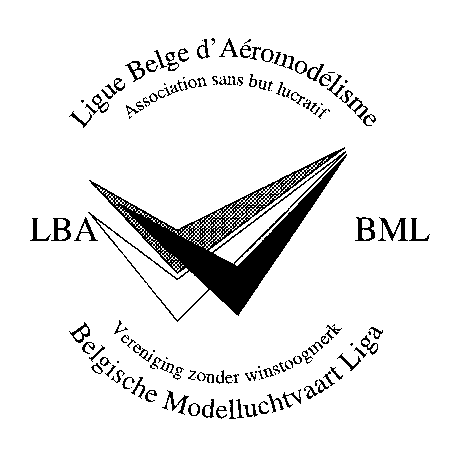 BML - LBARÉUNION par vidéoconférence de la COMMISSION SPORTIVE du 24 mars 2021Présents : Herzog Robert (Président), Halleux Paulette (F3B), Geneviève Awouters (F3B), Van de Keere Inge (F3A), Liber Robert (F2), Frédéric Belche (F3K), David Liber (F2), Augustin Goddet (F4C), Hugo Verlinde (président LBA), Patrick Mertens (invité), Luc Peel (TM F2), Rudy Van Cauwenberg (F5J), Steven De Weerdt (F3K), Rudi Marien (TM F3K)Absents : Jean-Luc Dufour (F5J), Wim Reynders (F4C), Jean-Yves Castermans (F3A), Dominique Butera (F9U), Vanderschelde Guy (F3C), Jo Diercks (F3N), De Prins Timen (F3M), Dieter Beckers (F5B)Robert présente Hugo Verlinden comme nouveau président de la LBA.et Patrick Mertens qui s’est présenté comme candidat administrateur à l’AAM et la LBA mais n’a pas été élu. Il a répondu à l’appel de Robert Herzog pour aider à la commission sportive quand ce sera opportun vu que Robert remplit la présidence de la CS depuis plusieurs années et voudrait céder la place. Patrick a beaucoup d’expérience en aéromodélisme toutes catégories, en planeur grandeur et en ULM.Approbation des programmes sportifs 2021F2B : Adresse e-mail de Luc Peel : l.pele@hotmail.comF3A : calendrier complet, difficulté dans les contacts avec les clubs et les juges. Particulièrement le club de Havay pour le 16 mai. On affiche à l’écran les emails de responsables MCH. Pas de championnat F3A FAIF3B : OK, championnat du Monde F3B postposé l’année prochaineF3C : 1 concours en Belgique et 3 concours à l’étrangerF3D : Nos vedettes avaient l’intention d’aller aux EU, championnat remisF3K : 6 concours prévus mais le concours du 18 avril sera reporté ou annulé.F3M : De Prins a repris la coordination de la section. La section F3M doit encore rentrer son rapport de section ;F3N : plus d’activité au niveau nationalF3P : Ignace Pawlenko ne répond plus aux invitations de RobertF3Q : Coordinateur : Etienne Belluz, directrice sportive AAM, Marie-Claire FrizéeF4C : pas de rapport de section sous la forme officielle. Seules les dates sont mentionnées. Augustin demandera à Wim de transmettre le rapport officiel.F5B : même staff qu’en 2020. F5J : le premier concours a lieu en avril. Il devra être annulé ou reporté. F9U : pas de championnat, activité Drone racing au niveau régional flamand.555 :  ok, pas de championnat FAISAM :  5 rencontres sur l’année. On ne sait pas encore s’il y aura un Eurosam 2021Assemblée annuelle de la CIAMLa réunion plénière aura lieu par vidéoconférence le 8 mai prochain.Des réunions techniques virtuelles préparatoires auront lieu dans les semaines précédant cette date pour les différentes sections sportives. Pour chacune de ces réunions, Robert est amené à désigner une personne. Celles-ci seront invitées personnellement à leurs réunions respectives. Les délégués seront : F2 : Robert Liber et David LiberF3A : Peter DewulfSoaring :  F3B F3G Denis Duchesne, Paulette Halleux, F3K : Steven De WeerdtF3D: Wim LentjesF4C: Wim ReyndersF5B : Willy VerschorenF5J : Rudy Van Cauwenberg, Jean Luc DufourPositions belges vis-à-vis de l’agenda CIAM - La commission parcourt l’agenda des propositions d’intérêt général.  Pour les autres points techniques, nous attendrons les résultats des réunions techniques Une nouvelle réunion de notre commission sportive aura lieu après les réunions techniques, début mai (5 mai) afin d’arrêter les positions belges sur base des résultats des réunions techniques virtuelles et de nos propres points de vue. Tous les experts devraient faire parvenir à Robert leur position sur les points qui les concernent à l’agenda, pour début maiPréparation de nos équipes pour l’année 2021Les aspects administratifs et financiers des équipes au niveau de la LBA seront dorénavant gérés par Pascal Den Haese <pdh@ping.be> qui succède ainsi à Paulette Halleux. Les procédures de subsidiation des équipes se trouvent sur le site de la LBA : https://www.belairmodels.be/sport/support-for-team-managers/procedutes-for-tm-pilots-and-helpers-subsidiesF2 : 9-14 août, Pologne, Wloclawek : 1 pilote AAM en F2B, deux pilotes VML en F2D dont une dame, un chef d’équipe.  La « preliminary entry form» a été envoyée à l’organisateur. La « final entry form » et les paiements doivent être faits pour le 15 mai.  Un budget provisionnel a été rentré.F5B : 12-19 septembre, Bulgarie, Dupnitsa, 3 pilotes VML et un chef d’équipe. La « preliminary entry form» a été envoyée à l’organisateur. La « final entry form » et les paiements doivent être faits pour le 15 juin. Un budget provisionnel a été rentré.F3C : 30 juillet-7 août, Roumanie, Brasov, 1 pilote VML s’il démontre qu’il a atteint les points de sélection. La « preliminary entry form» doit être envoyée à l’organisateur pour le 30 avril. La « final entry form » et les paiements doivent être faits pour le 31 maiF3K : 8-14 août, Slovaquie, Tekovský Hrádok. TM : Rudy Marien. La « preliminary entry form» doit être envoyée à l’organisateur pour le 30 avril.  La « final entry form » et les paiements doivent être faits pour le 30 juinF3D : USA, postposé en 2022Plusieurs participants regrettent la fin de la subsidiation des pilotes et des aides par l’AAM. Cela sera mentionné dans leur rapport de championnat.Communication des sections sportives sur le site web de la LBA, www.belairmodels.beDevraient figurer dans chaque section :•	Calendrier sportif de la section,•	Rapport(s) de section•	Résultats des concours•	Contacts de la section•	Lien vers un site spécifique, le cas échéantChaque personne « chargée de la communication » dispose d’un accès personnalisé au site avec un login et un password pour accéder, compléter et modifier la partie du site liée à sa propre section. Contacter Robert en cas de difficulté.DiversRobert Liber signale que la dimension de la licence FAI imprimée dépend du logiciel d’ouverture. Il vaut mieux utiliser Adobe Acrobat DC La réunion se termine à 21h45Prochaine réunion 5 maiPaulette HalleuxRapporteurTraduction : Dieter Beckers